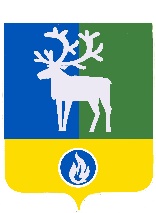 СЕЛЬСКОЕ ПОСЕЛЕНИЕ КАЗЫМБЕЛОЯРСКИЙ РАЙОНХАНТЫ-МАНСИЙСКИЙ АВТОНОМНЫЙ ОКРУГ - ЮГРАСОВЕТ ДЕПУТАТОВСЕЛЬСКОГО ПОСЕЛЕНИЯ КАЗЫМРЕШЕНИЕот 03 марта 2021 года                                                                                              № 10О реализации инициативных проектов в сельском поселении Казым
В соответствии со статьями 26.1 и 56.1 Федерального закона от 6 октября 2003 года № 131-ФЗ «Об общих принципах организации местного самоуправления в Российской Федерации», статьей 7.2 устава сельского поселения Казым, с целью активизации участия жителей сельского поселения Казым в осуществлении местного самоуправления и решения вопросов местного значения посредством реализации на территории сельского поселения Казым инициативных проектов Совет депутатов сельского поселения Казымр е ш и л:Утвердить Порядок определения части территории сельского поселения Казым, на которой могут реализовываться инициативные проекты, согласно приложению 1 к настоящему решению.Утвердить Порядок выявления мнения граждан по вопросу о поддержке инициативного проекта на территории сельского поселения Казым путём опроса граждан согласно приложению 2 к настоящему решению.Утвердить Порядок выдвижения, внесения, обсуждения, рассмотрения инициативных проектов, а также проведения их конкурсного отбора в сельском поселении Казым согласно приложению 3 к настоящему решению.Утвердить Порядок формирования и деятельности комиссии по проведению конкурсного отбора инициативных проектов в сельском поселении Казым согласно приложению 4 к настоящему решению.Утвердить Порядок расчета и возврата сумм инициативных платежей, подлежащих возврату лицам (в том числе организациям), осуществившим их перечисление в бюджет сельского поселения Казым, согласно приложению 5 к настоящему решению.Опубликовать настоящее решение в бюллетене «Официальный вестник сельского поселения Казым» и разместить на официальном сайте органов местного самоуправления сельского поселения Казым.Настоящее решение вступает в силу после его официального опубликования 
и распространяется на правоотношения, возникшие с 1 января 2021 года.Глава сельского поселения Казым                                                                           А.Х.Назырова		 